Supplemental MaterialPatient profile and outcomes associated with follow-up in specialty vs. primary care in heart failure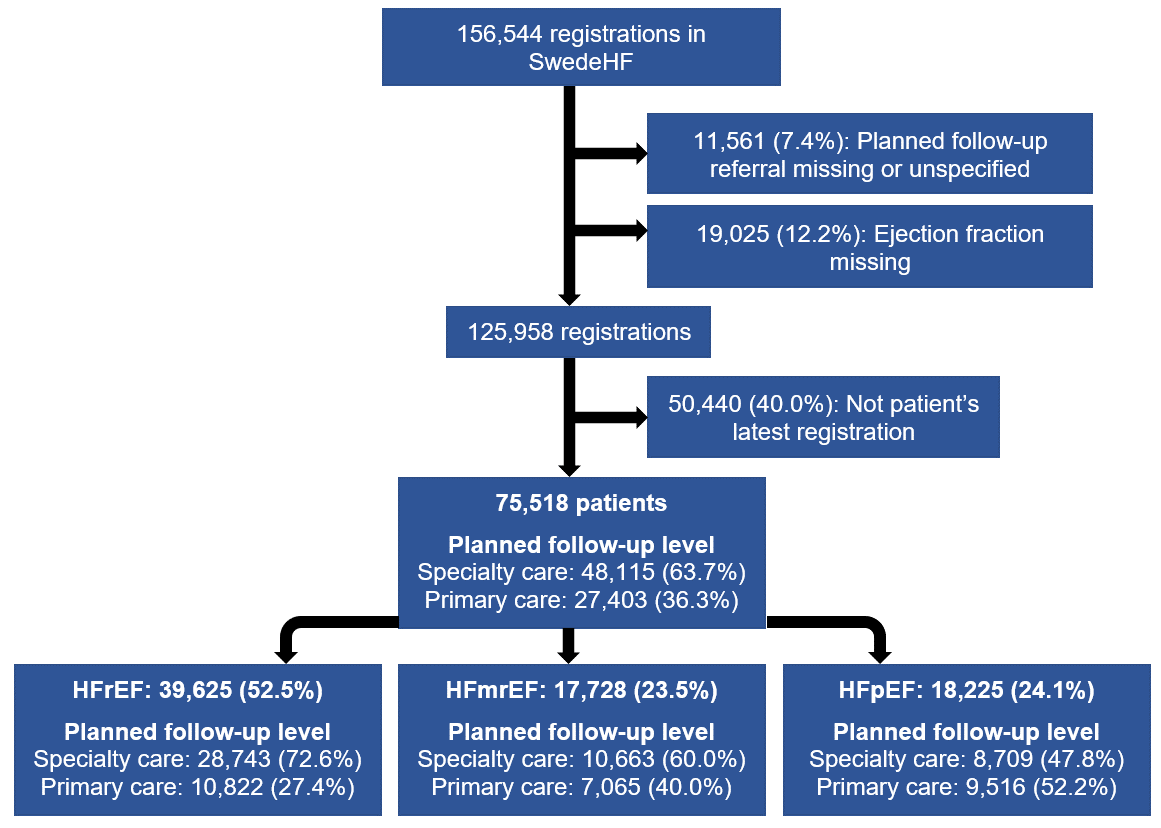 Figure 1. Flowchart depicting patient selection.Abbreviations: EF, ejection fraction; HFmrEF, heart failure with mildly reduced ejection fraction; HFpEF, heart failure with preserved ejection fraction; HFrEF, heart failure with reduced ejection fraction; SwedeHF, Swedish Heart Failure RegistryTable 1. Variable definitions, sources, and use in analyses.Abbreviations: ARNi, angiotensin-receptor-neprilysin inhibitor; CRT, cardiac resynchronisation therapy; CV, cardiovascular; EF, ejection fraction; eGFR, estimated glomerular filtration rate (calculated by Chronic Kidney Disease Epidemiology Collaboration formula); HF, heart failure; HFmrEF, HF with mildly reduced EF; HFpEF, HF with preserved EF; HFrEF, HF with reduced EF; ICD, implantable cardioverter-defibrillator device; ICD-10, International Statistical Classification of Diseases and Related Health Problems - Tenth Revision; LISA, Longitudinal Integrated Database For Health Insurance And Labour Market Studies; MRA, mineralocorticoid receptor antagonist; NPR, National Patient registry; NT-proBNP, N-terminal pro-B-type natriuretic peptide; NYHA, New York Heart Association functional class; RASi, renin-angiotensin-system inhibitor; SwedeHF, Swedish Heart Failure registry (RiksSvikt).Table 2. Patient characteristics at baseline stratified by follow-up type in patients with HFrEF.Summary statistics based on unimputed data. Categorical, continuous normally distributed, and continuous non-normally distributed variables are presented as absolute (relative) frequencies, mean (±standard deviations), and median [interquartile range], respectively, and compared by χ2-test, analysis of variance, and Kruskal-Wallis test, respectively.Abbreviations: ARNi, angiotensin-receptor-neprilysin inhibitor; b.p.m, beats per minutes; eGFR, estimated glomerular filtration rate (calculated by Chronic Kidney Disease Epidemiology Collaboration formula); HF, heart failure; HF device, heart failure device (cardiac resynchronisation therapy or implantable cardioverter-defibrillator); HFrEF, heart failure with reduced ejection fraction; MRA, mineralocorticoid receptor antagonist; NT-proBNP, N-terminal pro-B-type natriuretic peptide; NYHA, New York Heart Association functional class; RASi, renin-angiotensin-system inhibitor.Table 3. Patient characteristics at baseline stratified by follow-up type in patients with HFmrEF.Summary statistics based on unimputed data. Categorical, continuous normally distributed, and continuous non-normally distributed variables are presented as absolute (relative) frequencies, mean (±standard deviations), and median [interquartile range], respectively, and compared by χ2-test, analysis of variance, and Kruskal-Wallis test, respectively.Abbreviations: ARNi, angiotensin-receptor-neprilysin inhibitor; b.p.m, beats per minutes; eGFR, estimated glomerular filtration rate (calculated by Chronic Kidney Disease Epidemiology Collaboration formula); HF, heart failure; HF device, heart failure device (cardiac resynchronisation therapy or implantable cardioverter-defibrillator); HFmrEF, heart failure with mildly reduced ejection fraction; MRA, mineralocorticoid receptor antagonist; NT-proBNP, N-terminal pro-B-type natriuretic peptide; NYHA, New York Heart Association functional class; RASi, renin-angiotensin-system inhibitor.Table 4. Patient characteristics at baseline stratified by follow-up type in patients with HFpEF.Summary statistics based on unimputed data. Categorical, continuous normally distributed, and continuous non-normally distributed variables are presented as absolute (relative) frequencies, mean (±standard deviations), and median [interquartile range], respectively, and compared by χ2-test, analysis of variance, and Kruskal-Wallis test, respectively.Abbreviations: ARNi, angiotensin-receptor-neprilysin inhibitor; b.p.m, beats per minutes; eGFR, estimated glomerular filtration rate (calculated by Chronic Kidney Disease Epidemiology Collaboration formula); HF, heart failure; HF device, heart failure device (cardiac resynchronisation therapy or implantable cardioverter-defibrillator); HFpEF, heart failure with preserved ejection fraction; MRA, mineralocorticoid receptor antagonist; NT-proBNP, N-terminal pro-B-type natriuretic peptide; NYHA, New York Heart Association functional class; RASi, renin-angiotensin-system inhibitor.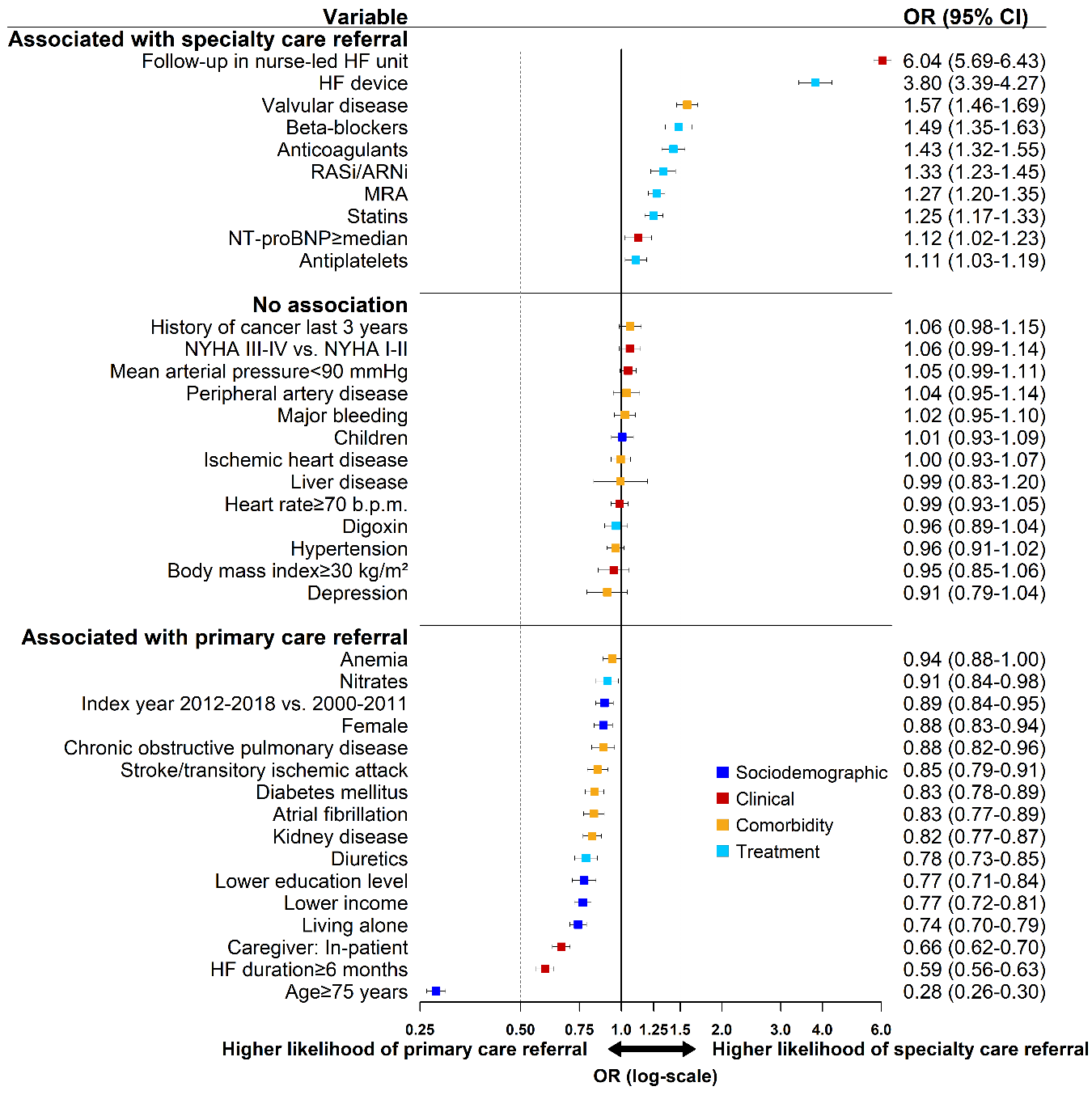 Figure 2. Independent predictors of follow-up type in patients with HFrEF.Multivariable logistic regression model with follow-up in specialty vs. primary care as dependent variable.Abbreviations: ARNi, angiotensin-receptor-neprilysin inhibitor; b.p.m, beats per minutes; CI, confidence interval; HF, heart failure; HF device, heart failure device (cardiac resynchronisation therapy or implantable cardioverter-defibrillator); HFrEF, heart failure with reduced ejection fraction; MRA, mineralocorticoid receptor antagonist; NT-proBNP, N-terminal pro-B-type natriuretic peptide; NYHA, New York Heart Association functional class; OR, odds ratio; RASi, renin-angiotensin-system inhibitor.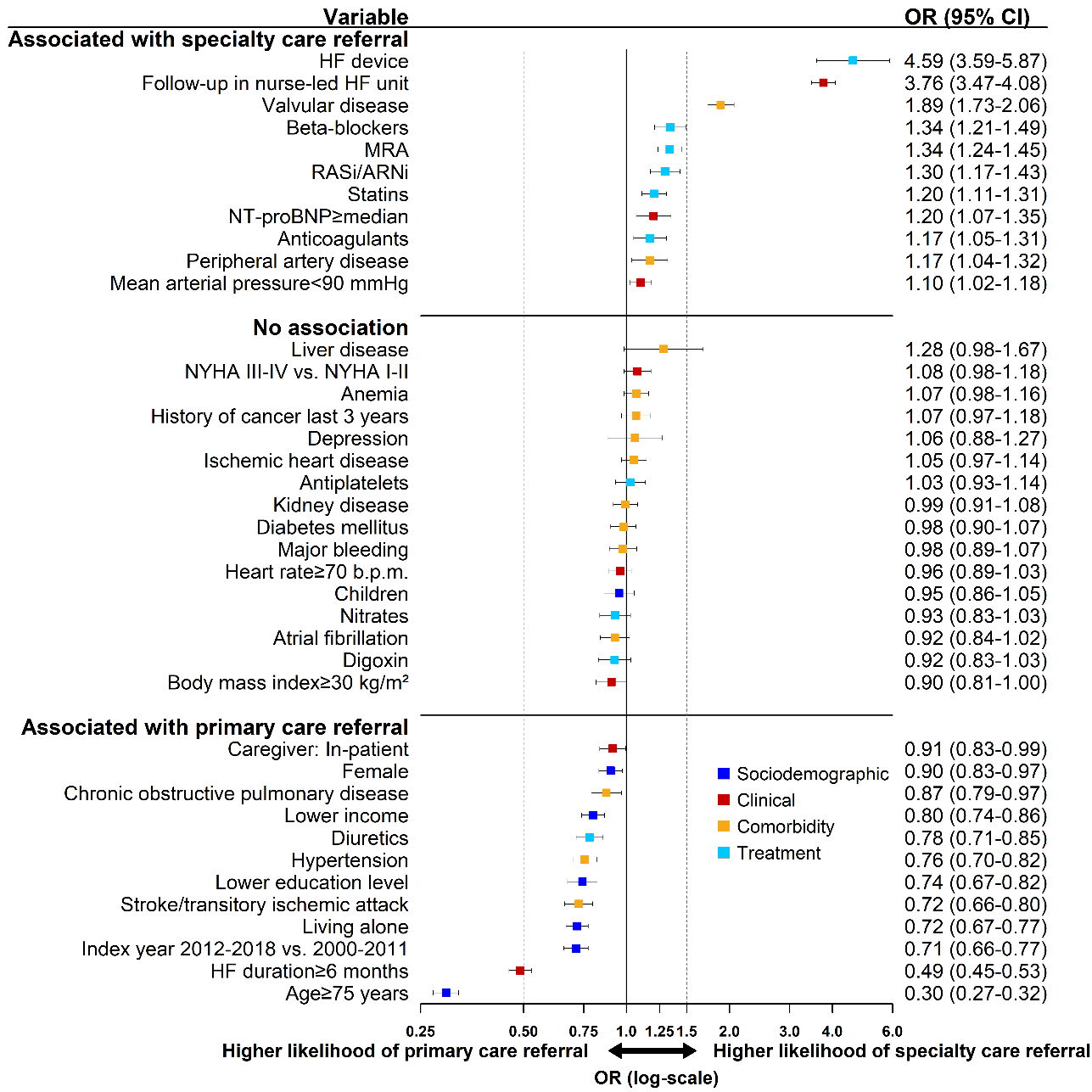 Figure 3. Independent predictors of follow-up type in patients with HFmrEF.Multivariable logistic regression model with follow-up in specialty vs. primary care as dependent variable.Abbreviations: ARNi, angiotensin-receptor-neprilysin inhibitor; b.p.m, beats per minutes; CI, confidence interval; HF, heart failure; HF device, heart failure device (cardiac resynchronisation therapy or implantable cardioverter-defibrillator); HFmrEF, heart failure with mildly reduced ejection fraction; MRA, mineralocorticoid receptor antagonist; NT-proBNP, N-terminal pro-B-type natriuretic peptide; NYHA, New York Heart Association functional class; OR, odds ratio; RASi, renin-angiotensin-system inhibitor.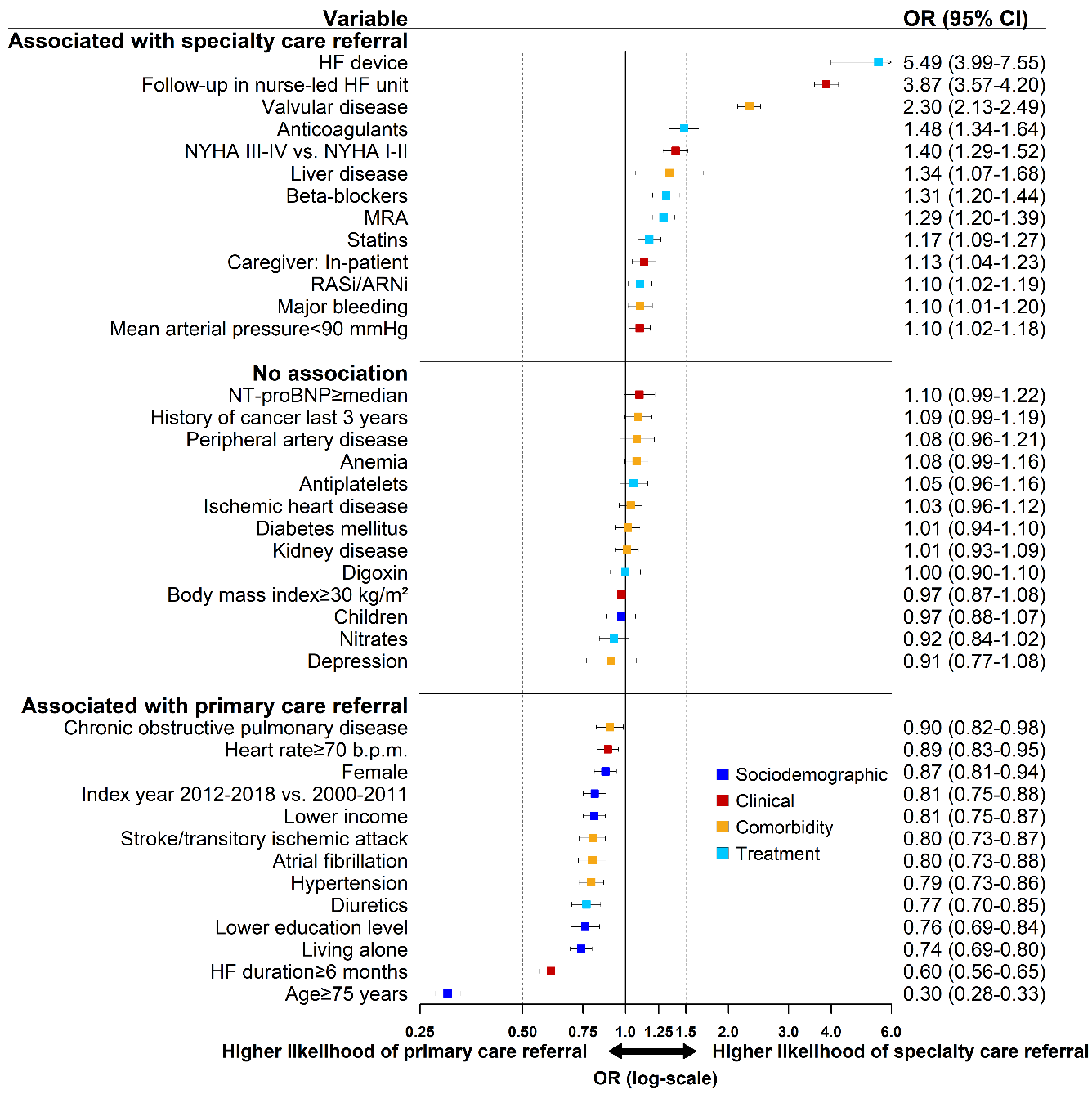 Figure 4. Independent predictors of follow-up type in patients with HFpEF.Multivariable logistic regression model with follow-up in specialty vs. primary care as dependent variable.Abbreviations: ARNi, angiotensin-receptor-neprilysin inhibitor; b.p.m, beats per minutes; CI, confidence interval; HF, heart failure; HF device, heart failure device (cardiac resynchronisation therapy or implantable cardioverter-defibrillator); HFpEF, heart failure with preserved ejection fraction; MRA, mineralocorticoid receptor antagonist; NT-proBNP, N-terminal pro-B-type natriuretic peptide; NYHA, New York Heart Association functional class; OR, odds ratio; RASi, renin-angiotensin-system inhibitor.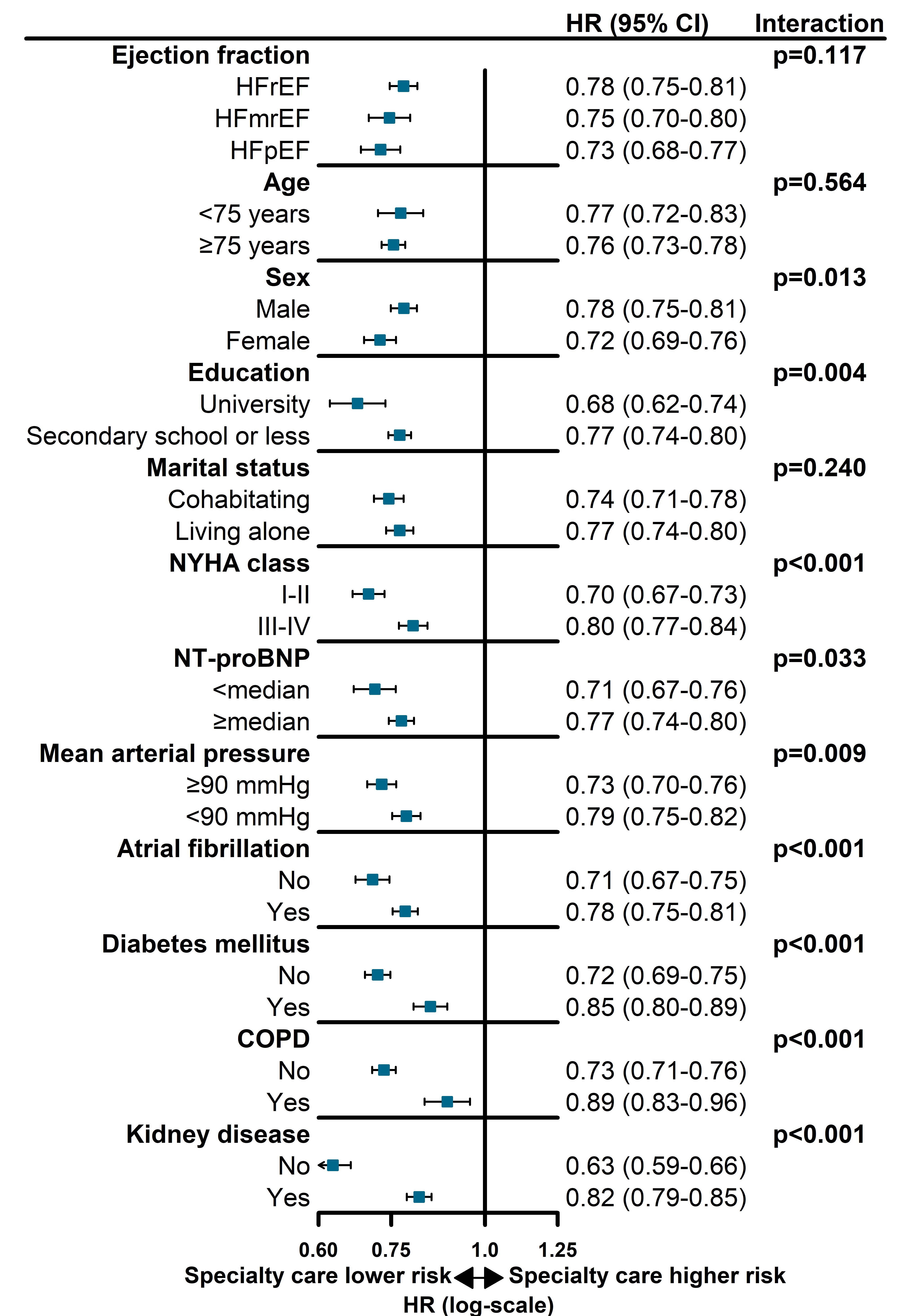 Figure 5. Association between follow-up type and risk of cardiovascular death in clinically relevant subgroupsCox proportional hazards regression models adjusted for variables labeled with a dagger (†) in Table 1, including an interaction term between the subgroup variable and follow-up type.Abbreviations: CI, confidence interval; HFmrEF, heart failure with mildly reduced ejection fraction; HFpEF, heart failure with preserved ejection fraction; HFrEF, heart failure with reduced ejection fraction; HR, hazard ratio; NT-proBNP, N-terminal pro-B-type natriuretic peptide.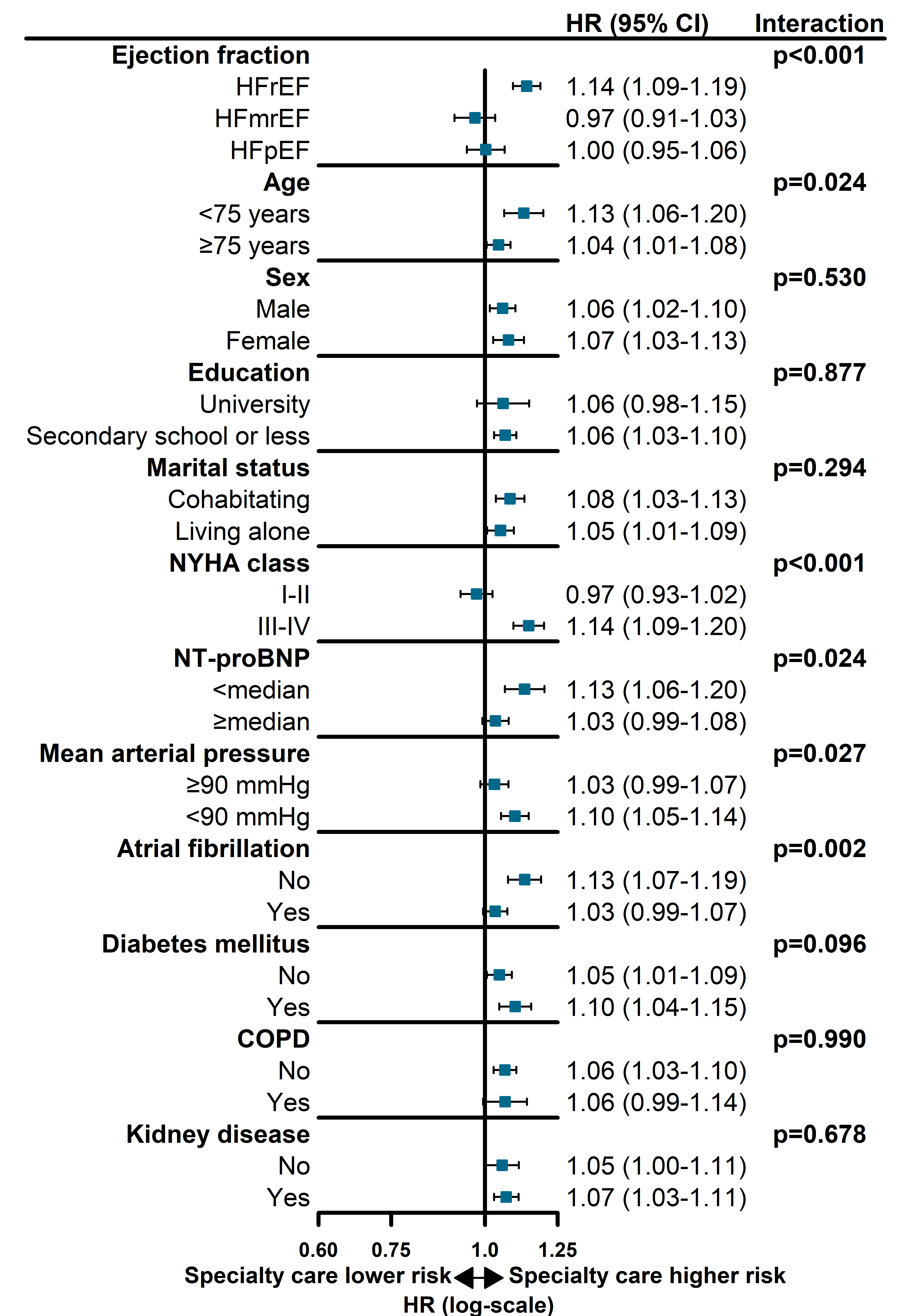 Figure 6. Association between follow-up type and risk of first heart failure hospitalisation in clinically relevant subgroupsCox proportional hazards regression models adjusted for variables labeled with a dagger (†) in Table 1, including an interaction term between the subgroup variable and follow-up type.Abbreviations: CI, confidence interval; HFmrEF, heart failure with mildly reduced ejection fraction; HFpEF, heart failure with preserved ejection fraction; HFrEF, heart failure with reduced ejection fraction; HR, hazard ratio; NT-proBNP, N-terminal pro-B-type natriuretic peptide.VariableDefinitionCategorisation used in multiple imputation and/or subsequent regression modelsAll-cause deathDeath from any cause in the Cause of Death registry. Censored at emigration, 5 years after the index date, or at the end of the study follow-up, i.e. 31st December 2019, whichever came first.In imputations: No; Yes (event indicator), and Nelson-Aalen estimate. In Cox regression models: No; Yes (event indicator), and time until eventCV deathUnderlying CV cause of death in the Cause of Death registry within 5 years after index date (ICD-10 codes: I, J81, K761, R57, G45). Censored at non-CV death/emigration, 5 years after the index date, or at the end of the study follow-up, i.e. 31st December 2019, whichever came first.Not used in imputations. In Cox regression models: No; Yes (event indicator), and time until eventFirst HF hospitalisationHospitalisation diagnosis in the NPR within 5 years after index date (ICD-10 codes: ICD:I110, I130, I132, I255, I420, I423, I425-I429, I43, I50, J81, K761, R57). Censored at death/emigration, 5 years after the index date, or at the end of the study follow-up, i.e. 31st December 2019, whichever came first.Not used in imputations. In Cox regression models: No; Yes (event indicator), and time until eventFollow-up typePlanned follow-up in specialty or primary care in SwedeHF at the index date.Specialty care; Primary careIndex yearYear of entry into SwedeHF recorded at hospital discharge for in-patients and admission for out-patients.2000-2011; 2012-2018SexVariable in SwedeHF.Male; FemaleAgeVariable in SwedeHF.<75 years; ≥75 yearsIncome levelDisposable income from LISA (Statistics Sweden). Tertiles were calculated stratified by year of registration.Highest two income tertiles; Lowest income tertileEducation levelEducation from LISA (Statistics Sweden).University; Secondary or compulsory schoolCohabitation statusVariable in SwedeHF.Married or cohabitating; Living aloneChildrenVariable in SwedeHF.Yes; NoEF phenotypeCategorised according to 2016 ESC Guidelines definitions (HFrEF <40%, HFmrEF 40-49%, HFpEF ≥50%) based on EF measurements in SwedeHF categorised as <30%, 30-40%, 40-49%, ≥50%.HFrEF; HFmrEF; HFpEFFollow-up in nurse-led HF unitVariable in SwedeHF.Yes; NoCaregiverVariable in SwedeHF.Out-patient; In-patientHF durationVariable in SwedeHF.<6 months; ≥6 monthsNYHA classVariable in SwedeHF.NYHA I-II; NYHA III-IVBody mass indexVariable in SwedeHF.<30 kg/m2; ≥30 kg/m2Mean arterial pressureVariable in SwedeHF.≥90 mmHg; <90 mmHgHeart rateVariable in SwedeHF.<70 b.p.m.; ≥70 b.p.m.eGFRVariable in SwedeHF.Not used, but represented in the kidney disease variableHemoglobinVariable in SwedeHF.Not used, but represented in the anaemia variablePotassiumVariable in SwedeHF.Not usedNT-proBNPVariable in SwedeHF. For the multiple imputation and subsequent analyses, ≥median by EF phenotype; <median by EF phenotypePeripheral artery diseaseDiagnosis in the NPR (ICD-10 codes: I70-I73).No; YesStroke/transitory ischaemic attackDiagnosis in the NPR (ICD-10 codes: 430-434, 438, I60-I64, I690-I694, G45)No; YesAnaemiaHemoglobin <120 g/L in women and <130 g/L in men.No; YesDepressionDiagnosis in the NPR (ICD-10 codes: F32-34)No; YesCancer past 3 yearsDiagnosis in the NPR within 3 years prior to the registrations in SwedeHF (ICD-10 codes: C)No; YesLiver diseaseDiagnosis in the NPR (ICD-10 codes: B18, I85, I864, I982, K70, K710, K711, K713-K717, K72-4, K760, K762-9)No; YesMajor bleedingDiagnosis in the NPR (ICD-10 codes: S064, S065, S066, I850, I983, K226, K250, K252, K254, K256, K260, K262, K264, K266, K270, K272, K274, K276, K280, K284, K286, K290, K625, K661, K920, K921, K922, H431, N02, R04, R58, T810, D629; Procedure code: DR029)No; YesKidney diseaseeGFR <60 mL/min/1.73m2No; YesDiabetes mellitusDiagnosis in SwedeHF or in the NPR (ICD-10 codes: E10-E14).No; YesAtrial fibrillationAtrial fibrillation on ECG or as diagnosis in SwedeHF or in the NPR (ICD-10 code: I48).No; YesHypertensionDiagnosis in SwedeHF or in the NPR (ICD-10 codes: I10-I15)No; YesChronic obstructive pulmonary diseaseDiagnosis in the NPR (ICD-10 codes: J40-J44)No; YesIschaemic heart diseasePrevious coronary revascularisation in SwedeHF, previous myocardial infarction in the NPR, or previous coronary revascularisation in the NPR (ICD-10 codes: 410-414, I20-I25, I252; Procedure codes: FNG, FNA, FNB, FNC, FND, FNE, FNF, FNH).No; YesValvular diseaseDiagnosis in the NPR (ICD-10 codes: I05-I08, I34-I39, Q22, Q230-Q233, Z952-Z954)No; YesCharlson comorbidity indexCalculated from NPR.Not usedBeta-blockersVariable in SwedeHF.No; YesRASi/ARNiVariable in SwedeHF.No; YesMRAVariable in SwedeHF.No; YesDiureticsVariable in SwedeHF.No; YesDigoxinVariable in SwedeHF.No; YesNitratesVariable in SwedeHF.No; YesAnticoagulantsVariable in SwedeHF.No; YesAntiplateletsVariable in SwedeHF.No; YesStatinsVariable in SwedeHF.No; YesHF deviceDevice treatment with ICD or CRT in SwedeHF.No; YesSpecialty carePrimary carepMissing28,743 (72.6%)10,822 (27.4%)Sociodemographic dataSociodemographic dataSociodemographic dataSociodemographic dataSociodemographic dataIndex year<0.0010.0%     2000-201110,073 (35.0%)5,607 (51.8%)     2012-201818,670 (65.0%)5,215 (48.2%)Female7,453 (25.9%)3,914 (36.2%)<0.0010.0%Age, years70 (±12)80 (±9)<0.0010.0%     ≥75 years11,376 (39.6%)8,350 (77.2%)<0.0010.0%Income level<0.0010.2%     Lowest tertile9,097 (31.7%)4,558 (42.2%)     Medium tertile9,886 (34.5%)4,389 (40.6%)     Highest tertile9,679 (33.8%)1,866 (17.3%)Education level<0.0012.0%     Compulsory school11,277 (39.9%)5,919 (56.2%)     Secondary school11,901 (42.1%)3,443 (32.7%)     University5,065 (17.9%)1,162 (11.0%)Education level: Secondary school or less23,178 (82.1%)9,362 (89.0%)<0.0012.0%Living alone12,459 (43.5%)6,005 (55.5%)<0.0010.2%Children23,682 (82.4%)8,973 (82.9%)0.2280.0%Clinical dataClinical dataClinical dataClinical dataClinical dataFollow-up in nurse-led HF unit19,502 (69.1%)2,440 (23.0%)<0.0011.7%Caregiver: In-patient8,880 (30.9%)6,113 (56.5%)<0.0010.0%HF duration ≥6 months15,112 (53.6%)7,199 (67.6%)<0.0011.8%NYHA III-IV9,924 (43.0%)3,912 (52.7%)<0.00122.9%Body mass index, kg/m227 (±5)26 (±5)<0.00140.7%     ≥30 kg/m24,247 (24.3%)1,146 (19.1%)<0.00140.7%Mean arterial pressure, mmHg89 (±13)89 (±13)0.7851.5%     <90 mmHg14,565 (51.5%)5,425 (50.9%)0.2861.5%Heart rate, b.p.m.73 (±16)75 (±16)<0.0014.0%     ≥70 b.p.m.15,642 (56.5%)6,352 (61.6%)<0.0014.0%eGFR, mL/min/1.73m264 [47, 83]51 [37, 68]<0.0011.4%Hemoglobin, g/L135 (±17)130 (±17)<0.0015.1%Potassium, mmol/L4 (±0)4 (±0)<0.00120.7%NT-proBNP, pg/L2,553 [1,073, 5,816]4,004 [1,614, 9,860]<0.00148.9%     ≥median7,428 (47.0%)2,682 (60.8%)<0.00148.9%ComorbiditiesComorbiditiesComorbiditiesComorbiditiesComorbiditiesPeripheral artery disease2,581 (9.0%)1,155 (10.7%)<0.0010.0%Stroke/transitory ischaemic attack4,285 (14.9%)2,351 (21.7%)<0.0010.0%Anaemia8,280 (30.7%)4,382 (41.5%)<0.0015.1%Depression1,070 (3.7%)448 (4.1%)0.0580.0%Cancer past 3 years3,773 (13.1%)1,653 (15.3%)<0.0010.0%Liver disease684 (2.4%)217 (2.0%)0.0290.0%Major bleeding4,538 (15.8%)2,112 (19.5%)<0.0010.0%Kidney disease12,293 (43.4%)6,930 (64.9%)<0.0011.4%Diabetes mellitus7,735 (26.9%)3,394 (31.4%)<0.0010.0%Atrial fibrillation15,043 (52.3%)6,501 (60.1%)<0.0010.0%Hypertension16,926 (58.9%)6,972 (64.4%)<0.0010.0%Chronic obstructive pulmonary disease3,465 (12.1%)1,623 (15.0%)<0.0010.0%Ischaemic heart disease16,170 (56.3%)6,873 (63.5%)<0.0010.0%Valvular disease5,301 (18.4%)2,012 (18.6%)0.7450.0%Charlson comorbidity index2 [1, 4]3 [2, 5]<0.0010.0%TreatmentsTreatmentsTreatmentsTreatmentsTreatmentsBeta-blockers26,980 (94.0%)9,416 (87.2%)<0.0010.2%RASi/ARNi26,501 (92.9%)8,729 (81.7%)<0.0010.9%MRA12,575 (43.9%)3,486 (32.4%)<0.0010.4%Diuretics21,648 (75.6%)9,295 (86.2%)<0.0010.4%Digoxin4,106 (14.3%)1,723 (16.0%)<0.0010.3%Nitrates3,200 (11.2%)2,188 (20.3%)<0.0010.3%Anticoagulants13,818 (48.2%)4,233 (39.2%)<0.0010.3%Antiplatelets12,237 (42.7%)5,370 (49.8%)<0.0010.4%Statins15,195 (53.0%)4,676 (43.3%)<0.0010.2%HF device4,491 (15.7%)425 (4.0%)<0.0011.0%Specialty carePrimary carepMissing10,663 (60.0%)7,065 (40.0%)Sociodemographic dataSociodemographic dataSociodemographic dataSociodemographic dataSociodemographic dataIndex year<0.0010.0%     2000-20113,541 (33.2%)2,819 (39.9%)     2012-20187,121 (66.8%)4,246 (60.1%)Female3,530 (33.1%)3,132 (44.3%)<0.0010.0%Age, years71 (±12)80 (±9)<0.0010.0%     ≥75 years4,538 (42.6%)5,299 (75.0%)<0.0010.0%Income level<0.0010.1%     Lowest tertile3,304 (31.0%)2,920 (41.4%)     Medium tertile3,715 (34.9%)2,801 (39.7%)     Highest tertile3,629 (34.1%)1,339 (19.0%)Education level<0.0012.0%     Compulsory school3,980 (37.9%)3,647 (53.0%)     Secondary school4,444 (42.3%)2,368 (34.4%)     University2,081 (19.8%)861 (12.5%)Education level: Secondary school or less8,424 (80.2%)6,015 (87.5%)<0.0012.0%Living alone4,476 (42.0%)3,919 (55.5%)<0.0010.1%Children8,951 (83.9%)6,030 (85.4%)0.0120.0%Clinical dataClinical dataClinical dataClinical dataClinical dataFollow-up in nurse-led HF unit6,602 (63.2%)2,192 (31.7%)<0.0012.1%Caregiver: In-patient2,997 (28.1%)3,255 (46.1%)<0.0010.0%HF duration ≥6 months5,523 (53.0%)4,720 (68.7%)<0.0012.5%NYHA III-IV2,378 (29.0%)1,724 (35.4%)<0.00126.3%Body mass index, kg/m228 (±6)27 (±6)<0.00143.1%     ≥30 kg/m21,689 (27.7%)1,071 (26.8%)0.29243.1%Mean arterial pressure, mmHg92 (±13)92 (±13)<0.0011.8%     <90 mmHg4,572 (43.8%)2,842 (40.8%)<0.0011.8%Heart rate, b.p.m.72 (±15)74 (±15)<0.0014.7%     ≥70 b.p.m.5,377 (52.8%)3,896 (58.1%)<0.0014.7%eGFR, mL/min/1.73m266 [48, 83]55 [40, 72]<0.0011.9%Hemoglobin, g/L133 (18)129 (±17)<0.0016.0%Potassium, mmol/L4 (±0)4 (±0)<0.00119.0%NT-proBNP, pg/L1,534 [583, 3,530]2,030 [850, 4,620]<0.00147.3%     ≥median2,749 (46.9%)1,921 (55.3%)<0.00147.3%ComorbiditiesComorbiditiesComorbiditiesComorbiditiesComorbiditiesPeripheral artery disease995 (9.3%)678 (9.6%)0.5720.0%Stroke/transitory ischaemic attack1,458 (13.7%)1,491 (21.1%)<0.0010.0%Anaemia3,276 (33.1%)2,588 (38.4%)<0.0016.0%Depression398 (3.7%)270 (3.8%)0.7910.0%Cancer past 3 years1,569 (14.7%)1,086 (15.4%)0.2380.0%Liver disease231 (2.2%)104 (1.5%)0.0010.0%Major bleeding1,909 (17.9%)1,516 (21.5%)<0.0010.0%Kidney disease4,326 (41.3%)4,007 (57.9%)<0.0011.9%Diabetes mellitus2,684 (25.2%)2,018 (28.6%)<0.0010.0%Atrial fibrillation5,871 (55.1%)4,507 (63.8%)<0.0010.0%Hypertension6,740 (63.2%)5,198 (73.6%)<0.0010.0%Chronic obstructive pulmonary disease1,310 (12.3%)1,131 (16.0%)<0.0010.0%Ischaemic heart disease5,896 (55.3%)4,114 (58.2%)<0.0010.0%Valvular disease2,516 (23.6%)1,345 (19.0%)<0.0010.0%Charlson comorbidity index2 [1, 4]3 [2, 4]<0.0010.0%TreatmentsTreatmentsTreatmentsTreatmentsTreatmentsBeta-blockers9,555 (89.8%)5,994 (84.9%)<0.0010.2%RASi/ARNi9,345 (88.2%)5,513 (78.7%)<0.0010.7%MRA3,407 (32.0%)1,885 (26.9%)<0.0010.4%Diuretics6,946 (65.3%)5,582 (79.3%)<0.0010.3%Digoxin1,259 (11.8%)1,019 (14.5%)<0.0010.2%Nitrates1,197 (11.3%)1,251 (17.8%)<0.0010.4%Anticoagulants4,980 (46.8%)3,187 (45.3%)0.0560.3%Antiplatelets4,490 (42.2%)3,092 (44.0%)0.0180.4%Statins5,673 (53.3%)3,191 (45.3%)<0.0010.2%HF device692 (6.5%)85 (1.3%)<0.0011.7%Specialty carePrimary carepMissing8,709 (47.8%)9,516 (52.2%)Sociodemographic dataSociodemographic dataSociodemographic dataSociodemographic dataSociodemographic dataIndex year<0.0010.0%     2000-20112,940 (33.8%)3,898 (41.0%)     2012-20185,769 (66.2%)5,618 (59.0%)Female4,012 (46.1%)5,505 (57.8%)<0.0010.0%Age, years73 (±12)81 (±9)<0.0010.0%     ≥75 years4,608 (52.9%)7,610 (80.0%)<0.0010.0%Income level<0.0010.1%     Lowest tertile3,132 (36.0%)4,295 (45.2%)     Medium tertile3,041 (35.0%)3,714 (39.1%)     Highest tertile2,522 (29.0%)1,501 (15.8%)Education level<0.0012.6%     Compulsory school3,542 (41.6%)5,067 (54.9%)     Secondary school3,335 (39.1%)3,038 (32.9%)     University1,645 (19.3%)1,125 (12.2%)Education level: Secondary school or less6,877 (80.7%)8,105 (87.8%)<0.0012.6%Living alone4,129 (47.5%)5,750 (60.5%)<0.0010.1%Children7,350 (84.4%)8,084 (85.0%)0.3070.0%Clinical dataClinical dataClinical dataClinical dataClinical dataFollow-up in nurse-led HF unit4,734 (55.9%)2,371 (25.6%)<0.0012.7%Caregiver: In-patient3,660 (42.0%)5,328 (56.0%)<0.0010.0%HF duration ≥6 months4,850 (57.7%)6,073 (65.9%)<0.0013.3%NYHA III-IV2,269 (39.3%)2,096 (37.4%)0.03537.6%Body mass index, kg/m228 (±6)28 (±6)0.00444.0%     ≥30 kg/m21,567 (31.7%)1,535 (29.2%)0.00744.0%Mean arterial pressure, mmHg92 (±13)93 (±13)<0.0012.3%     <90 mmHg3,775 (44.4%)3,671 (39.5%)<0.0012.3%Heart rate, b.p.m.73 (±16)74 (±15)<0.0015.2%     ≥70 b.p.m.4,442 (53.9%)5,352 (59.3%)<0.0015.2%eGFR, mL/min/1.73m259 [42, 79]53 [39, 70]<0.0012.5%Hemoglobin, g/L128 (±18)127 (±17)<0.0015.3%Potassium, mmol/L4 (±0)4 (±0)<0.00120.6%NT-proBNP, pg/L1,700 [661, 3,812]1,915 [840, 4,151]<0.00146.0%     ≥median2,352 (48.0%)2,572 (52.0%)<0.00146.0%ComorbiditiesComorbiditiesComorbiditiesComorbiditiesComorbiditiesPeripheral artery disease852 (9.8%)860 (9.0%)0.0900.0%Stroke/transitory ischaemic attack1,384 (15.9%)2,041 (21.4%)<0.0010.0%Anaemia3,301 (40.7%)3,819 (41.8%)0.1325.3%Depression331 (3.8%)450 (4.7%)0.0020.0%Cancer past 3 years1,428 (16.4%)1,520 (16.0%)0.4500.0%Liver disease265 (3.0%)163 (1.7%)<0.0010.0%Major bleeding2,054 (23.6%)2,188 (23.0%)0.3540.0%Kidney disease4,319 (50.9%)5,642 (60.8%)<0.0012.5%Diabetes mellitus2,505 (28.8%)2,729 (28.7%)0.9120.0%Atrial fibrillation5,445 (62.5%)6,351 (66.7%)<0.0010.0%Hypertension6,285 (72.2%)7,437 (78.2%)<0.0010.0%Chronic obstructive pulmonary disease1,356 (15.6%)1,699 (17.9%)<0.0010.0%Ischaemic heart disease4,046 (46.5%)4,551 (47.8%)0.0670.0%Valvular disease2,930 (33.6)2,045 (21.5)<0.0010.0%Charlson comorbidity index3 [1, 4]3 [1, 4]0.0640.0%TreatmentsTreatmentsTreatmentsTreatmentsTreatmentsBeta-blockers7,353 (84.7%)7,481 (78.9%)<0.0010.3%RASi/ARNi6,492 (75.2%)6,533 (69.4%)<0.0011.0%MRA2,962 (34.2%)2,610 (27.6%)<0.0010.6%Diuretics6,736 (77.7%)8,068 (85.0%)<0.0010.4%Digoxin1,174 (13.5%)1,398 (14.7%)0.0210.4%Nitrates1,137 (13.1%)1,669 (17.6%)<0.0010.5%Anticoagulants4,481 (51.7%)4,257 (45.0%)<0.0010.4%Antiplatelets2,852 (32.9%)3,597 (38.0%)<0.0010.4%Statins3,973 (45.8%)3,562 (37.6%)<0.0010.3%HF device354 (4.1%)52 (0.6%)<0.0012.3%